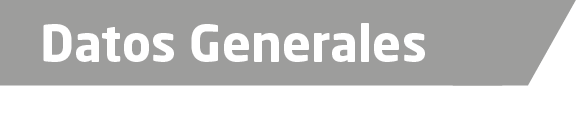 Nombre Luis Eduardo Coronel GamboaGrado de Escolaridad Licenciatura en DerechoCédula Profesional (Licenciatura) 8599670Cédula Profesional (Maestría) En trámiteTeléfono de Oficina 228-8-12-08-41Correo Electrónico lecoronel@outlook.comDatos GeneralesFormación Académica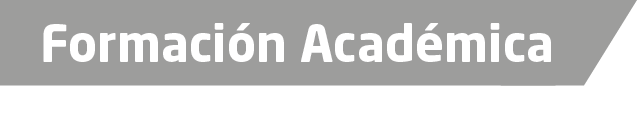 2009-2013Universidad Veracruzana Campus Xalapa, Veracruz.2012Estudios avanzados en Derechos Humanos y Derecho Internacional Humanitario por la Academy on Human Rights and Humanitarian Law de la AmericanUniversity, Washington College of Law en coordinación con el Netherlands Institute of Human Rights.2014Diplomado en Análisis Político Estratégico por el Centro de Investigación y Docencia Económicas (CIDE).2015Especialidad en Justicia Constitucional, Interpretación y Aplicación de la Constitución, por la Universidad de Castilla-La Mancha.2015-2016Candidato a Maestro en Derecho Constitucional y Derechos Humanos por la Universidad Panamericana.Trayectoria Profesional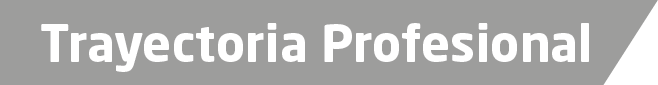 2010-2012Asesor Legal del Programa de Derechos Humanos de la Universidad Veracruzana.2012Asesor Jurídico en la Comisión Técnica para la elaboración del marco normativo de la Comisión Estatal para la Atención y Protección de los Periodistas.2013-2014Asesor Jurídico en la Comisión Estatal para la Atención y Protección de los Periodistas.2014-2016Director de Procesos de la Comisión Estatal para la Atención y Protección de los Periodistas.2016-2017Secretario Ejecutivo de la Comisión Estatal de Derechos Humanos de Veracruz. de Conocimiento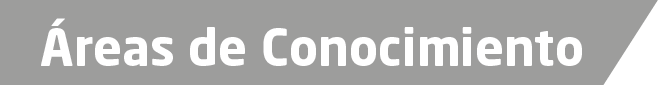 Derecho InternacionalDerecho ConstitucionalDerecho AdministrativoDerechos HumanosDerecho Penal